NOTES:  Maximum Fragrance Load is 25%Spa Time Reed Diffuser(Contains: 4-tert-Butylcyclohexyl acetate, Citronellol, Tetramethyl acetylocathydronaphthalenes)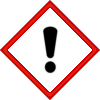 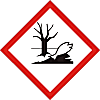 Warning:May cause an allergic reaction. Causes serious eye irritation.  Toxic to aquatic life with long lasting effects.Avoid breathing vapour or dust.  Avoid release to the environment. Wear protective gloves & eye protection. IF ON SKIN: Wash with plenty of soap and water.  If skin irritation or rash occurs: Get medical advice/attention.  IF IN EYES: Rinse cautiously with water for several minutes. Remove contact lenses, if present and easy to do. Continue rinsing.  If eye irritation persists: Get medical advice/attention. Collect spillage. Dispose of contents/container to approved disposal site, in accordance with local regulations.Contains Coumarin, Eugenol, Geraniol, Geranyl acetate, Limonene, Linalool, Linalyl acetate, Nerol, Neryl acetate, alpha-Isomethyl ionone. May produce an allergic reaction.Company Name, Company Address, Company Telephone Number